Natuur in je Buurt 2024Inhoud van een projectvoorstel – type ADit document is een weergave van de gevraagde informatie in het eLoket 
via in te vullen tekstvelden of bijlagen.Een projectvoorstel indienen kan enkel via het eloket (eloket.natuurenbos.be/nijb/). LOGINAanmelden kan als natuurlijke persoon of als entiteit. TIP: Aangeraden is om als entiteit aan te melden en het projectvoorstel in te dienen. Hierdoor kunnen meerdere personen toegang hebben tot het projectvoorstel tijdens de aanvraag én na eventuele toekenning van de financiering.In het reglement op de website www.natuurinjebuurt.be staan de instapvoorwaarden waaraan je entiteit moet voldoen om een projectvoorstel in te dienen.  Heb je enkel de mogelijkheid om aan te melden als natuurlijke persoon? Dan moet je entiteit nog een aantal stappen ondernemen om je gebruiksrecht te geven: Aanmelden als ondernemer | Vlaanderen.be of Praktische info voor lokale beheerders | Vlaanderen InternTIP: Lukt het nog niet om in te loggen als entiteit? Bewaar dan je (ingestuurde) projectvoorstel als PDF zodat je het later (bij goedkeuring of 4 jaar later bij rapportering) gemakkelijk kan consulteren.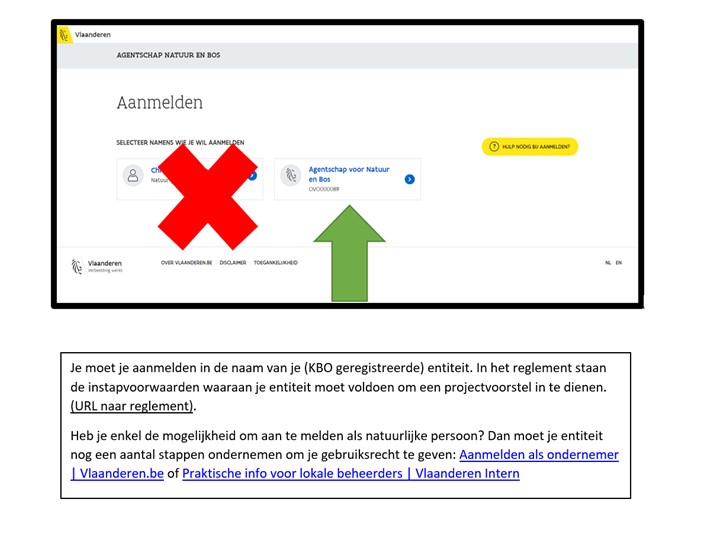 AANVRAAG NATUUR IN JE BUURT - DASHBOARDVia eloket.natuurenbos.be/nijb/ klikt u op ‘start mijn aanvraag’ waardoor u naar de overzichtspagina gaat. Hier kan u een nieuwe aanvraag starten (zolang de oproep loopt);Lopende aanvragen consulteren, aanpassen en indienen;Ingediende aanvragen consulteren;Afgehandelde aanvragen consulteren.STARTSCHERM: Overzicht Aanvraag Natuur in je Buurt (Type A)Een aanvraag, in opmaak of ingediend, kan ten alle tijden geconsulteerd worden via het eLoket: eloket.natuurenbos.be/nijb/. 
Dit kan ENKEL met de login (als entiteit of private persoon) waarmee de aanvraag werd aangemaakt.Stap 1 - Informatie over het projectHier geeft u de gegevens van de aanvrager in, benoemt u het project en voegt u de bijlagen toe. 
Let op: U kan pas naar stap 2 gaan na het invullen en definitief opslaan van stap 1. VERPLICHTE BIJLAGEN: staving van eigendom van het perceel (bv. uittreksel kadaster …) en/of beheerrechten/gebruiksrechten voor het projectgebied (bv. erfpacht, vruchtgebruik, contract …), mandaat van opdrachtgevende entiteit (indien ingelogd als private persoon*), Stap 2 - LocatieHier duidt u de locatie van het project aan en voegt u de plannen en foto’s toe.VERPLICHTE BIJLAGEN: inrichtingsplan van projectgebied, ruimtelijke situatieschets, onderhoudsplan (beheer) voor projectgebied, foto(‘s), kencijfers.Stap 3 - Partners en belanghebbendenHier kan u meer informatie kwijt over uw partners (die een rol spelen in de realisatie van het project) of belanghebbenden (waarvoor u het project wil uitvoeren). In de projectomschrijving kan u dan eenvoudig naar deze partners of belanghebbenden verwijzen.BIJLAGEN: Mandaat van de betrokken partner(s).Stap 4 - KostenHier geeft u een overzicht van de projectbegroting, de gevraagde financiering en eventuele andere subsidies of toelagen. Deze bedragen moeten overeenkomen met de bedragen in de bijlagen.VERPLICHTE BIJLAGEN: Begroting.Stap 5 - ProjectomschrijvingHier kan u het inrichtingsplan en de projectbegroting inhoudelijk toelichten (eventueel verwijzend naar andere stappen).Stap 6 - Bijlagen en indienen van aanvraagHier kan u vrijblijvende bijlagen toevoegen die uw projectvoorstel kunnen ondersteunen. Deze bijlagen kunnen NIET de verplichte bijlagen in de voorgaande stappen vervangen.
Hier kan u uw aanvraag indienen.Kopie van uw aanvraag opslaanOnderaan de overzichtspagina kan u uw volledige aanvraag bekijken en downloaden als PDF. Dit is niet meer mogelijk nadat uw projectvoorstel werd ingediend.Stap 1 - Informatie over het project1.1. Aanvrager / BegunstigdeTOELICHTING BIJ DEZE STAPWie mag financiering aanvragen?Overheden, verenigingen of zorgvoorzieningen kunnen een projectvoorstel indienen. Belangrijk: Enkel de aangemelde aanvrager heeft toegang tot het dossier via het eLoket. De aanvrager is een entiteit (aangeraden) of een natuurlijke persoon. Meer toelichting staat op de website. Welke bijlage(n) moet ik toevoegen?De aanvrager moet aantonen dat hij eigenaar is van het perceel of dat hij de rechten bezit om het projectvoorstel uit te voeren en gedurende minstens 10jaar in stand te kunnen houden. Behoort het projectgebied niet in volle eigendom toe aan de aanvrager, dan is een schriftelijke gebruiksovereenkomst of zakelijk recht noodzakelijk en moeten de nodige bewijsstukken toegevoegd worden.Bent u aangemeld als natuurlijke persoon, dan moet u ook een mandaat toevoegen waarin u de volmacht krijgt om deze aanvraag in te dienen in naam van de opdrachtgevende entiteit.1.2. Begunstigde1.3. ProjectgegevensTitel van projectKorte omschrijving van het projectTOELICHTING BIJ DEZE STAPHoe omschrijf ik het project?De titel en omschrijving worden gebruikt voor communicatie over het project of de projectoproep.De titel moet in één oogopslag een idee geven over het project. Hou de titel daarbij kort en krachtig. De korte omschrijving van het project beschrijft in enkele zinnen het opzet en het nagestreefde resultaat van de natuuroplossing. Type van projectTOELICHTING BIJ DEZE STAPWelke types van projecten zijn er?Projectvoorstel type A:Het project vraagt een financiering groter dan 15.000 euro. Natuur in je Buurt financiert 75% van de goedgekeurde projectbegroting met een maximum van 100.000 euro. Projectvoorstel type B:Het project vraagt een financiering groter dan of gelijk aan 4.000 euro. Natuur in je Buurt financiert 75% van de goedgekeurde projectbegroting met een maximum van 15.000 euro.Focus van project□	focus Gezondheid □	focus Beleving□	focus Urbane natuurTOELICHTING BIJ DEZE STAPWat houdt deze keuze in? Bij een natuuroplossing worden natuurelementen ingezet met het doel een meerwaarde te betekenen voor onze maatschappij én voor onze natuur.Die meerwaarde voor onze maatschappij kan terug te vinden zijn in verschillende elementen. In deze oproep wordt gevraagd om een duidelijke focus te kiezen en doorheen alle aspecten van het projectvoorstel aan te houden. De ervaring leert dat door deze focus ook meer gerichte maatregelen worden genomen. Dit heeft dan weer een positief effect op de impact van de natuuroplossing. Bovendien kan die impact dan ook geïdentificeerd en beoordeeld worden in het voorliggende projectvoorstel.Meer toelichting staat op de website.Wanneer kiezen voor een focus op gezondheid door natuurcontact? De doelstelling is het versterken of verbeteren van natuurcontact: een positief effect teweegbrengen op het mentale, fysieke en sociale welzijn van een specifieke doelgroep met een zorgnood waarbij natuur een belangrijke rol speelt.Wanneer kiezen voor een focus op natuurbeleving? De doelstelling is het versterken of verbeteren van natuurbeleving: een positief effect teweegbrengen op het mentale, fysieke en sociale welzijn van het algemene publiek waarbij natuur een doorslaggevende rol speelt. Wanneer kiezen voor een focus op vergroening van de bebouwde omgeving? De doelstelling is het versterken van de kwaliteit van het leefmilieu: een verstedelijkte omgeving minder kwetsbaar maken voor de effecten van een veranderend klimaat door de aanleg van stedelijke groenblauwe elementen en de positieve effecten van natuur versterken voor de inwoners.Stap 2 – Locatie (Type A)Duid op de kaart de gewenste percelen aan. Deze worden na selectie geel. Om een verkeerd gekozen perceel te deselecteren klikt u er nogmaals op. U kan ook naar een adres navigeren via de zoekbalk.Bijlagen…TOELICHTING BIJ DEZE STAPWat is het projectgebied?Dit is het gebied waarop de ingrepen plaatsvinden waarvoor financiering aangevraagd wordt. Het inrichtingsplan en de begroting zijn enkel op dit gebied van toepassing.Welke bijlage moet ik toevoegen?Voeg hier verplicht volgende bijlagen aan toe: situatieschets(en), inrichtingsplan, onderhoudsplan en foto’s. Meer toelichting staat op de website.De situatieschets (=macro en mesoniveau) geeft (visueel) inzicht in de relaties van het project met de omgeving. Denk hierbij aan landschapskenmerken van nabijgelegen gebieden (bv. natuurgebied, bossen, overstromingsgebied, waterlopen, plassen, dreefstructuren, woonwijken, wegen …), ruimtelijke opportuniteiten of probleemgebieden, ecologische verbindingen, mobiliteit en andere belanghebbenden (inwoners, gebruikers, partners …). Het belang van deze relaties kunnen verder toegelicht worden in stap 5.Het inrichtingsplan vormt, samen met de begroting, de basis van het projectvoorstel. 
Dit is een concreet inrichtings- en beplantingsplan van het projectvoorstel, met specificatie van soorten en materialen. Ze moet duidelijke ruimtelijke referenties hebben en inzicht geven in volumes, oppervlaktes en afstanden. Deze keuzes kunnen verder toegelicht worden in stap 5 (bv. het gebruik van andere dan inheemse soorten, de keuze voor halfverharding …). 
(Ter info: na goedkeuring zijn gemotiveerde wijzigingen van het inrichtingsplan mogelijk mits akkoord van Natuur en Bos.)Het onderhoudsplan (beheer) geeft aan (op hetzelfde niveau als het inrichtingsplan) welk onderhoud of beheer voorzien is voor de instandhouding van het project. Deze beschrijving laat toe om de duurzaamheid van de natuurlijke elementen in het projectvoorstel te beoordelen. De kosten voor dat beheer maken geen deel uit van de financiering.Stap 3 - Partners en belanghebbenden3.1. PartnersBijlagen…	TOELICHTING BIJ DEZE STAPWat is een partner?Een partner is een entiteit die verantwoordelijkheid heeft in de uitvoering van het project en daarvoor mensen en middelen ter beschikking stelt zonder daarvoor door de aanvrager of een andere partner te worden vergoed. Meerdere partners zijn mogelijk. Om een rol te spelen in de beoordeling is het nodig een bijlage toe te voegen met het mandaat of motivatie die het engagement van die partner in het project staaft.De aanvrager/begunstigde ontvangt de financiering en is verantwoordelijk voor de verdeling van de financiering en de rapportering inclusief het aanleveren van de bewijsstukken. Facturen/betaalbewijzen moeten op naam staan van de begunstigde.3.2. BelanghebbendenBijlagen… TOELICHTING BIJ DEZE STAPWat is een belanghebbende?Met belanghebbenden bedoelen we alle betrokken die relevant zijn voor het welslagen van het project, maar geen deel uitmaken van de formele groep partners van het project. Om een rol te spelen in de beoordeling kan je hier aangeven welke (groep) belanghebbende(n) op welke wijze betrokken werd bij de voorbereiding van het project en/of zal betrokken worden bij de uitvoering ervan.Stap 4 – Kosten (Type A)4.1. KostenProjectbegroting: €TOELICHTING BIJ DEZE STAPWat is de projectbegroting?De begroting vormt, samen met het inrichtingsplan, de basis van het projectvoorstel.Dit bedrag komt overeen met alle begrote kosten om het project te realiseren.De bedragen in het eLoket moeten overeenkomen met de bedragen in de begroting in bijlage. Let op. Indien er sprake is van cumulatie van subsidies of toelagen moet ANB hierover correct geïnformeerd worden (ook nadat het project werd ingediend.)Voor uitbetaling moeten facturen/betaalbewijzen op naam staan van de aanvrager/begunstigde.Meer toelichting staat op de website.4.2. Gevraagde steunGevraagde steun: €TOELICHTING BIJ DEZE STAPWat is de gevraagde steun?Dit is het bedrag dat de aanvrager wil ontvangen via deze oproep en kan maximum 75% bedragen van de projectbegroting. Dit bedrag moet identiek zijn aan het bedrag in de begroting in bijlage om ontvankelijk te zijn. Voor een financiering van 15.000 euro of minder moet een projectvoorstel type B ingediend worden. Meer toelichting staat op de website.4.3. Andere subsidies of toelagen4.4. BijlagenTOELICHTING BIJ DEZE STAPWelke bijlage moet ik toevoegen?Een gedetailleerde begroting met projectbegroting en gevraagde steun is verplicht, bij voorkeur in xls-formaat of soortgelijk. Gebruik daartoe het model projectbegroting dat u op www.natuurinjebuurt.be kan downloaden. De bedragen in het eLoket en in de bijlage moeten identiek zijn. Let op, een moeilijk begrijpbare of onduidelijke begroting kan leiden tot het onontvankelijk zijn van het projectvoorstel of een negatieve impact hebben op uw beoordeling.Stap 5 – Projectomschrijving (Type A)5.1. Doelstellingen van het projectTOELICHTING BIJ DEZE STAPGeef kort de begintoestand van het projectgebied weer, licht de probleemstelling toe en schets het gewenste eindresultaat na het project. Hier kan, indien nodig/gewenst, ook meer toelichting gegeven worden bij de projectbegroting.Meer toelichting staat op de website.5.2. Welk (duurzaam) effect heeft het project op onze natuur? TOELICHTING BIJ DEZE STAPOmschrijf hoe het project de natuur en biodiversiteit op een duurzame manier versterkt of ondersteunt. Omschrijf welke inrichting en welke maatregelen mbt beheer worden genomen ten voordele van wilde bestuivers. Natuurtechnische details zijn hier welkom (bv. motivatie soortenkeuze of grondbewerking…). Het inrichtingsplan en beheer/onderhoudsplan kunnen hier toegelicht worden. Meer toelichting staat op de website.5.3. Welk (duurzaam) effect heeft het project op de vooropgestelde maatschappelijke doelstelling?TOELICHTING BIJ DEZE STAP Welke impact zal de natuuroplossing hebben op de doelstelling van het project en waarom. Geef concrete informatie over het geplande gebruik (bv. zorgactiviteiten, events, welke ingrepen ten voordele van bv. waterhuishouding of hittestress …)
Meer toelichting staat op de website.Ter herinnering:De focus op gezondheid en welbevinden.De doelstelling is het versterken of verbeteren van natuurcontact: een positief effect teweegbrengen op het mentale en fysieke welzijn van een specifieke doelgroep met een zorgnood waarbij natuur een belangrijke rol speelt.De focus op natuurbelevingDe doelstelling is het versterken of verbeteren van natuurbeleving: een positief effect teweegbrengen op het mentale en fysieke welzijn van het algemene publiek waarbij natuur een doorslaggevende rol speelt. De focus op vergroening van de bebouwde omgevingDe doelstelling is het versterken van de urbane natuur: De maatschappij minder kwetsbaar maken voor de effecten van een veranderend klimaat door de aanleg van stedelijke groenelementen en de positieve effecten van natuur versterken voor de inwoners.Stap 6 - Bijlagen en indienen van aanvraagMijn bijlagenTOELICHTING BIJ DEZE STAPWelke bijlagen kan ik toevoegen?Naast de verplichte bijlagen uit de vorige stappen, kan u hier enkele vrijblijvende bijlagen toevoegen. Let op: het projectvoorstel wordt beoordeeld op basis van de verplichte informatie en bijlagen.Indienen van aanvraagHier dient u de aanvraag in. Let op: Eens ingediend kan het projectvoorstel niet meer gewijzigd worden. Het projectvoorstel kan (via de gekozen login) steeds geconsulteerd worden via https://eloket.natuurenbos.be/nijb/. 
Ook wanneer het projectvoorstel gefinancierd wordt kan u het dossier hier consulteren.NaamAdresTelefoon of GSM-nummerE-mailadresDe begunstigde is een vereniging, organisatie, (lokale) overheid of zorgvoorziening:KBO-nummer (10 cijfers)Naam organisatieJuridisch statuut (optioneel)StraatNummer (optioneel)Bus (optioneel)PostcodeGemeenteRekeningnummerE-mailadresMandaat (bijlage)(max. 75 karakters)(max. 400 karakters)MeerkeuzeNaamKBO-nummer (optioneel)Rol in het project(max. 75 karakters)(max. 400 karakters)NaamRol in het project(max. 75 karakters)(max. 400 karakters)(min 20.000 euro)(min. 15.000,01 euro, max 100.000 euro. En max 75% van de projectbegroting.)BedragNaam subsidie of toelageVerlenende instantie(max. 4.000 karakters)(max. 4.000 karakters)(max. 4.000 karakters)